University of Cambridge Holiday Playscheme Planned Activities: Easter 2020Over the holiday, there will be a wide variety of planned activities available, shown in the timetable below. If children do not wish to participate in these then there are many other play opportunities available. Some children prefer to play and organise their own games with friends, and there are always other activities on offer such as arts and crafts, sports, rollerblading, board games, construction, den building, woodwork, music, role play, fancy dress, cooking, reading, messy play, water play, group games and much, much more! Please note that occasionally activities may change with no warning. Activities can also get rather messy so please bring appropriate clothing.TripsTrips are usually optional and some children will remain at the settings where activities will run as normal. We ask for a £2 donation per child for any trips your children attend. Please note that we use public transport for trips. All trips and activities may change due to circumstances beyond our control. Departure times for trips will vary, however we suggest you arrive early on the morning of a trip to register interest with the Site Co-ordinator. Please note they will book up on a first come first serve basis. Friday Film ClubEach Friday we will be showing a film. These films all have a ‘U’ or ‘PG’ rating so please feel free to ask the Site Co-ordinator which film will be on offer. The over 11s will have the option to watch a different film on these days more suited to their age. Some of these are rated ‘PG’ and others ‘12’. The film watching is optional, and children may continue with the usual play opportunities if they wish.Your child will need to bring to Playscheme:Clothing suitable for messy and water play, and spare clothing to change into when necessary (all items named please)Coats for cold or wet days (named please)Packed lunch (with cool pack & named)Swimming costume & towel for swimming trips (8yrs +)Backpack/bag that your child can use for tripsWater bottles (named)Sunscreen and sun hatMobile Phones and Electronic Devices:For safeguarding purposes, it is UCHP’s preference that your child does not bring a mobile phone or other electronic device with them to Playscheme. If you want to provide them with a mobile phone then UCHP takes no responsibility if it is damaged. Children must keep their mobile phone is their bag and will only be able to access it for appropriate reasons with permission from the Site Co-ordinator. Children aged 11 and over may sign in an electronic device and keep this in their bag; however, the data roaming on the phone must be turned off. The phones are only to be used in the over 11’s room or if special permission has been given.Contact numbers during Playscheme: Red Team (Chesterton) Site: 07739 985504                       Playscheme Co-ordinator: 07985 735725 Blue Team (St Mary’s) Site: 07739 985506                         Playscheme Deputy Co-ordinator: 07377 944519If your call is urgent and you cannot get through to the venues, please contact the Playscheme Co-ordinator during Playscheme hours.Week 1Week 1Week 1Week 1Monday30th March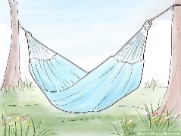 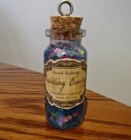 Build a HammockSafari ChaseMake a KazooPotionsToday we can build a hammock that hangs from the trees and pretend to be animals whilst escaping from the park ranger. We can make our own kazoo and create magical potions out of anything you can find at Playscheme.Tuesday31st March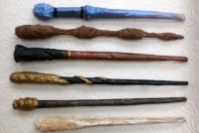 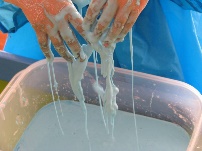 Bottle RocketsSquashMake Your Own WandCornflour GloopToday we can make a bottle rocket, which will explode, into the sky and we can play a fast-paced game of squash. We can make our own magical wand and get messy with cornflour gloop.  Wednesday1st April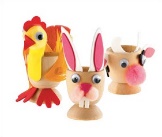 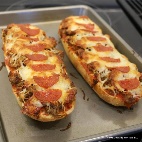 Harry Potter DuelSkating SlalomEaster CardsBaguette PizzasToday we can use our magical wands to take part in a Harry Potter duel and we can race on roller skates. We can create colourful Easter cards for our friends and make a pizza using our favourite toppings.Thursday2nd AprilWorkshop: Yoga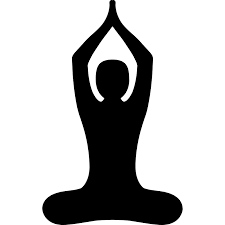 Workshop: YogaWorkshop: YogaThursday2nd April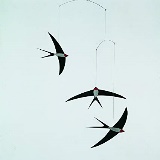 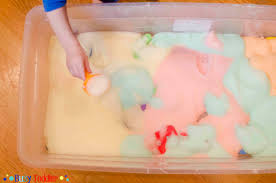 Zen GardensAnimal RacesBird MobilesBubble FoamToday we can make an interesting zen garden, pretend we are animals and have a speedy race, make colourful bird mobiles and get messy with bubble foam. Yoga: 4 – 8 year olds from 11:00 – 11:45 and 9 – 15 year olds from 11:45 – 12:30.Friday3rd AprilTrip: Lammas Land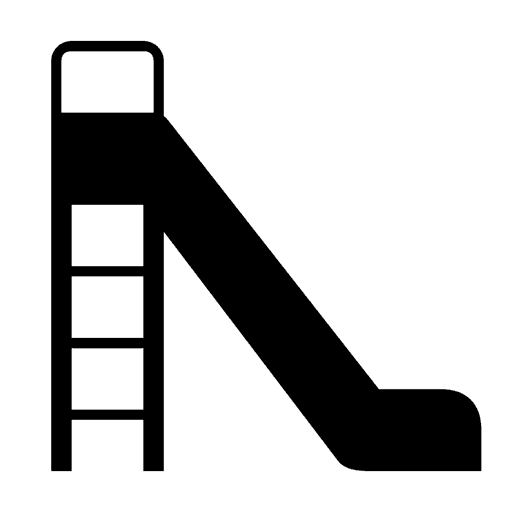 Trip: Lammas LandTrip: Lammas LandFriday3rd April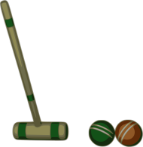 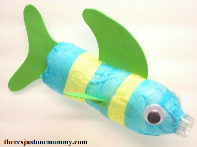 Balloon ModellingCroquetUnder the SeaChess CompetitionToday we can make shapes out of balloons, play a calming game of croquet, create sea creatures out of recycled water bottles, and we can compete against each other to find the Playscheme chess champion.Park trip: time to be confirmed, please sign up on site on a first come first served basis.Week 2Week 2Week 2Week 2Monday6th AprilWorkshop: Pokémon Trainer 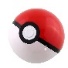 Workshop: Pokémon Trainer Workshop: Pokémon Trainer Monday6th April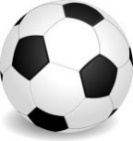 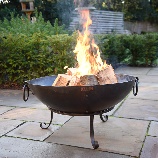 Parachute GamesCrab FootballEaster Bunny EarsFire Pit S’MoresToday we can run under a parachute, play a game of football that has an unusual twist, create some colourful bunny ears, and make a tasty s’more around a fire.Pokémon workshop: St Mary’s at 11:00 – 12:30.  Tuesday 7th AprilTrip: Over 8’s Swimming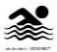 Trip: Over 8’s SwimmingTrip: Over 8’s SwimmingTuesday 7th April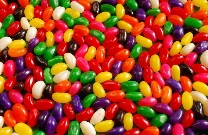 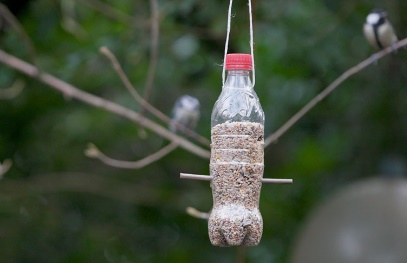 Guess The JellybeanSkipping GamesBird FeederEgg SurvivalToday we can see who can guess the most jellybean flavours and see how many we can get skipping at one time. We can see who can build a house to protect an egg from being dropped from a flight of stairs and we can make a bird feeder.  Over 8’s swimming trip: time to be confirmed, please sign up on site on a first come first served basis.Wednesday 8th AprilTrip: Under 8’s Botanical Gardens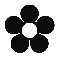 Trip: Under 8’s Botanical GardensTrip: Under 8’s Botanical GardensWednesday 8th April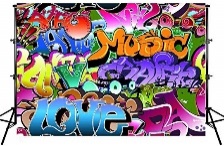 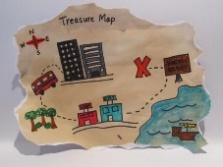 Graffiti BannerUltimo 4-SquareTreasure MapsModroc Easter EggsToday we can create our own graffiti tag using spray paint and we can play a huge game of 4-square. We can create a real treasure map to help us find the hidden treasure and we can make Easter eggs out of Modroc.  Botanical Gardens trip: 11:00 – 14:00, please sign up on site on a first come first served basis.Thursday 9th April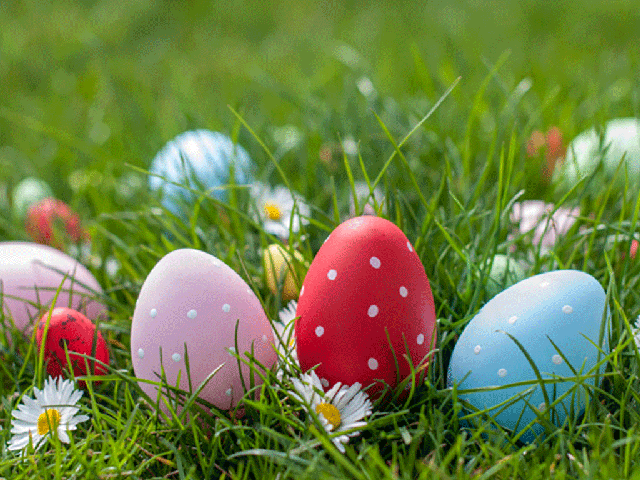 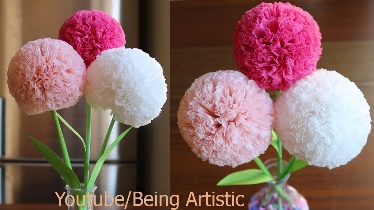 Easter Egg HuntPlayscheme DecathlonTissue Paper FlowersEaster Egg NestsToday we can go on a hunt around Playscheme to find Easter eggs and we can compete against each other to complete the 10-event challenge. We can create a big pom-pom flower out of tissue paper and make some tasty chocolate egg nests.  Friday 10th AprilNO PLAYSCHEMENO PLAYSCHEMENO PLAYSCHEMEWeek 3Week 3Week 3Week 3Monday 13th AprilNO PLAYSCHEMENO PLAYSCHEMENO PLAYSCHEMETuesday14th April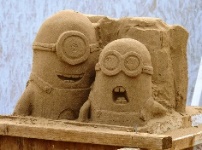 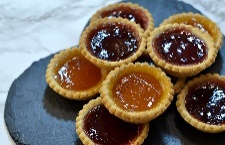 Sand SculpturesBat TagPin The TailJam TartsToday we can build some interesting sand sculptures and we can play a game of stuck in the mud, which has a superhero twist. We can play pin the tail on the bunny and bake some delicious jam tarts to take home. Wednesday15th AprilTrip: Local ParkTrip: Local ParkTrip: Local ParkWednesday15th April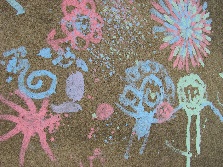 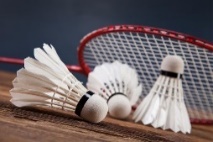  The Great ChaseBadmintonCrushed Chalk PaintingKnowledge QuizToday we can test our speed in different games of chase and make beautiful paintings using crushed chalk. We can perfect our badminton skills and put our brains to the test by doing a knowledge quiz. Park trip: time to be confirmed, please sign up on site on a first come first served basis.Thursday16th AprilTrip: Over 11’s Cinema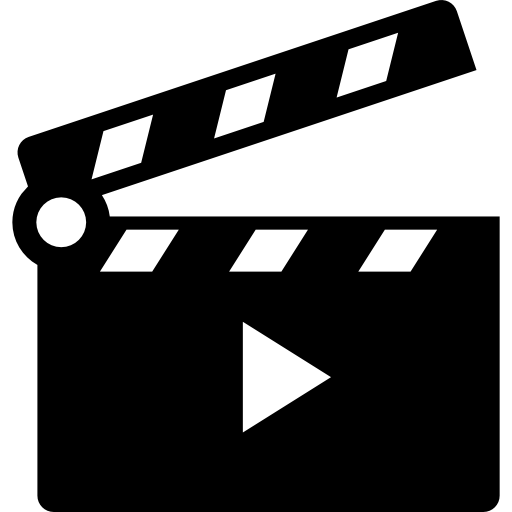 Trip: Over 11’s CinemaTrip: Over 11’s CinemaThursday16th April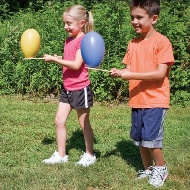 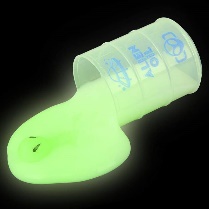 SardinesEgg and Spoon RaceBatikAlien SlimeToday we can play sardines by seeing how many children we can fit into a small space and race each other holding a spoon and an egg. We can create interesting designs using hot wax and get messy with slime. Cinema trip - time to be confirmed, please sign up on site on a first come first served basis.Friday17th AprilWorkshop : Pokémon TrainerWorkshop : Pokémon TrainerWorkshop : Pokémon TrainerFriday17th April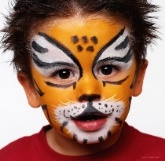 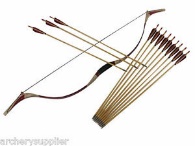 The ApprenticeTable Tennis TournamentBows and ArrowsFace PaintingToday we can work as a team to win the apprentice, practice our table tennis skills in a tournament, make a bow and arrow out of bamboo, and get our face painted. Pokémon workshop: Chesterton at 11:00 – 12:30.  